OLYMPIA MOUNTAINEERS SEA KAYAKING 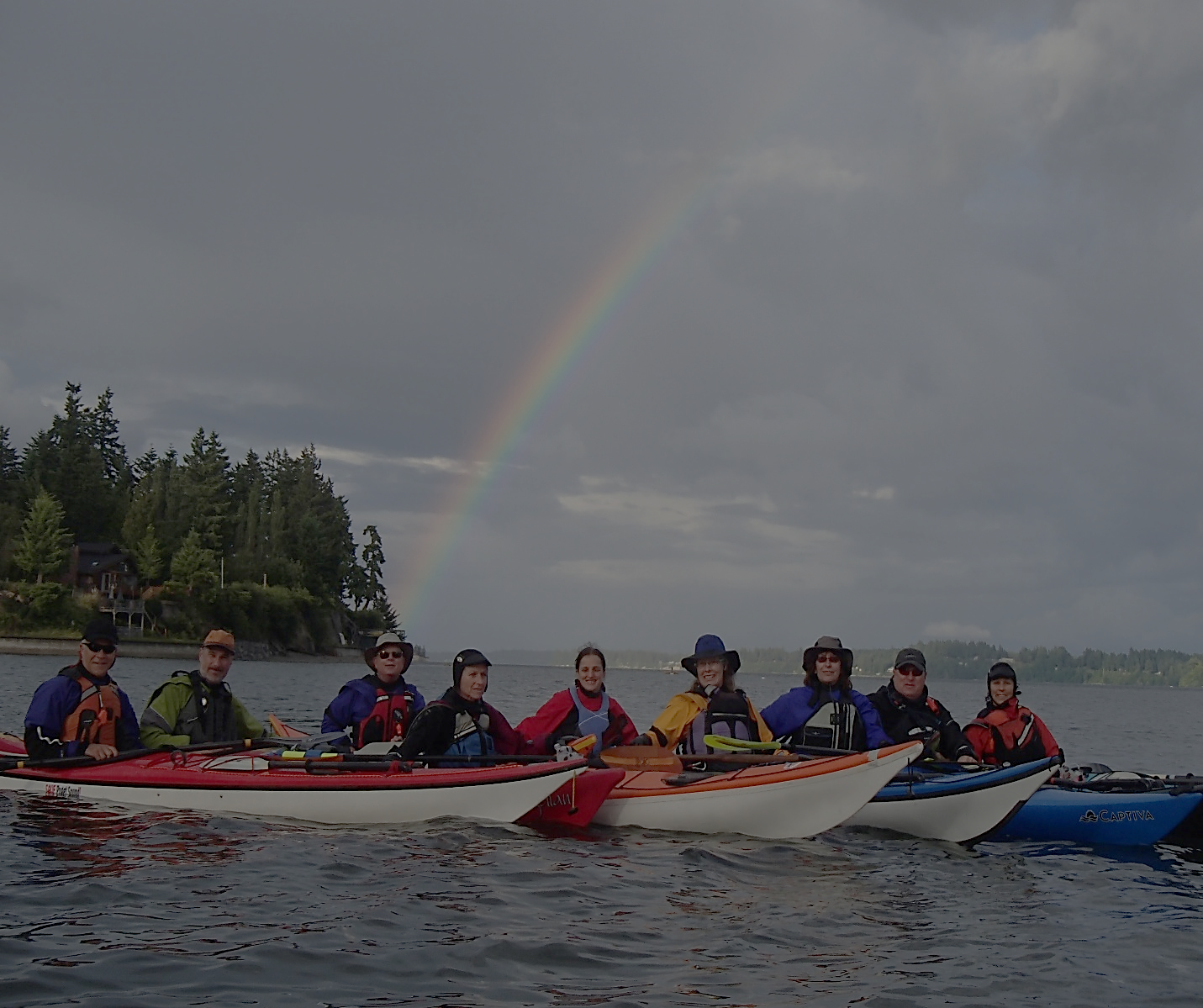 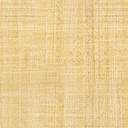 ABOUT USHOW TO JOIN                                          SEA KAYAK CLASSEQUIVALENCY                                          OTHER TRAININGWINTER POOL SESSIONS                ESKIMO ROLLING CLASS WEDNESDAY EVENING PADDLESSEA KAYAK TRIPS            ANNUAL EVENTSSea Kayaking scenes:  (some eye candy)OLYMPIA MOUNTAINEERS SEA KAYAKING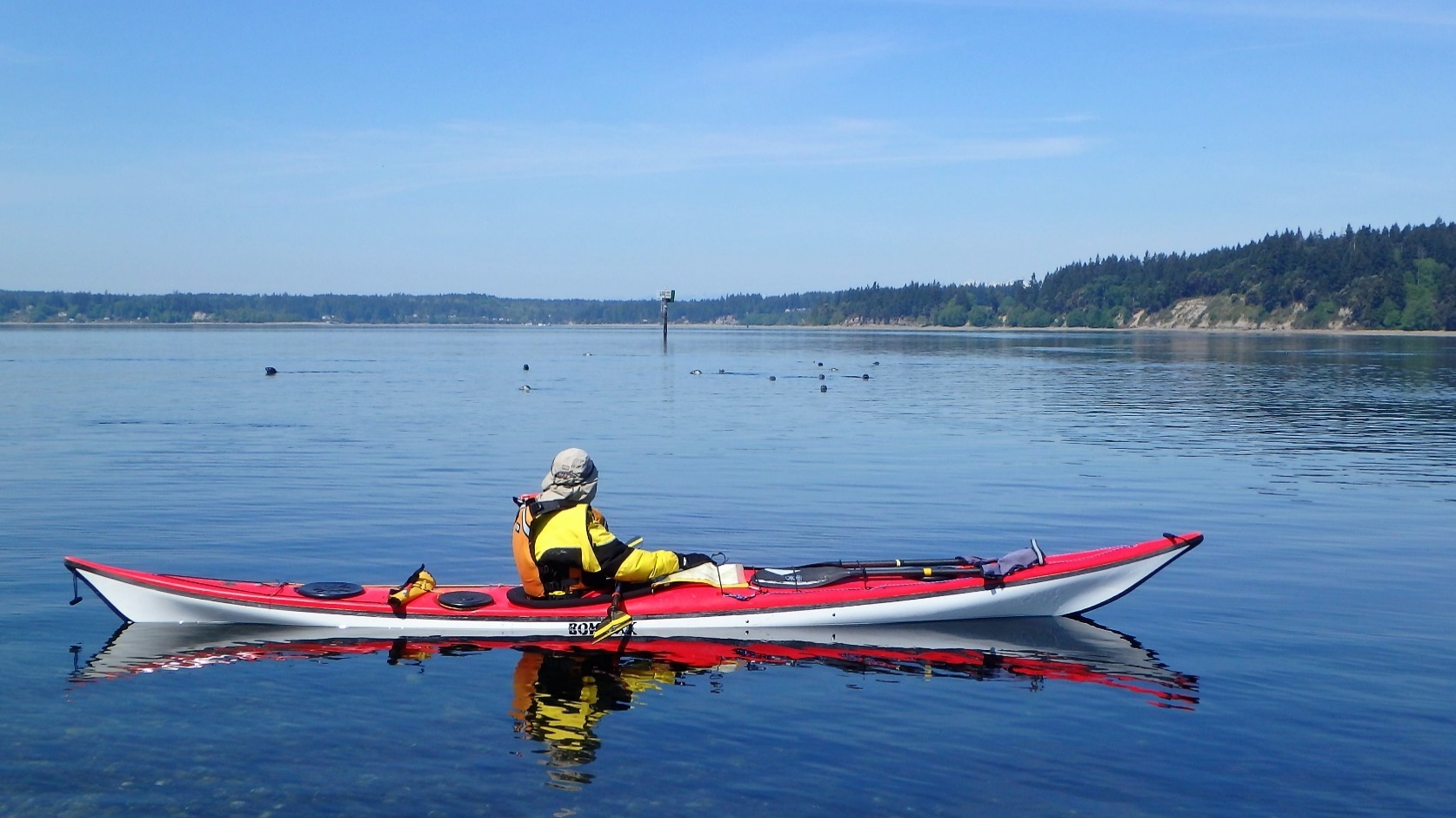 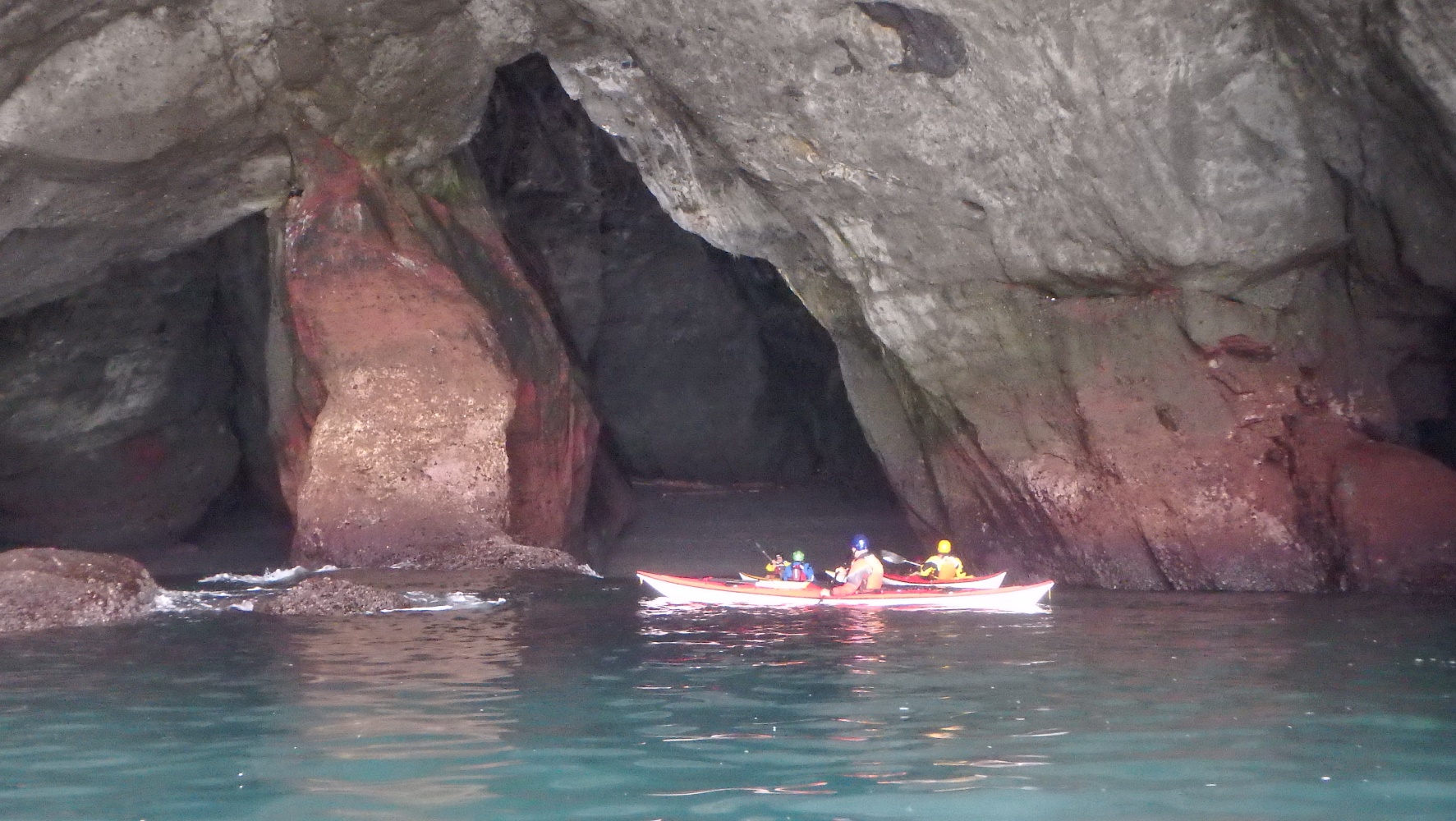 OLYMPIA MOUNTAINEERS SEA KAYAKINGABOUT US: We are a group of sea kayakers in the Olympia area who are mountaineers and sea kayakers. Our mission is to promote safe and fun sea kayaking for all levels. Home.HOW TO JOIN: Become a mountaineer: Join the mountaineersContact Dan Halsey djhalsey@comcast.net  To paddle with the mountaineers a sea kayaker must either graduate from the Basic Sea Kayaking Course or pass an Equivalency test to prove you have basic sea kayaking skills. Home.BASIC COURSE: Basic Class Information  Interested? Contact: Will Greenough: kayakwill@yahoo.com Home.EQUIVALENCY: Equivalency Application or contact Brian Hollander :lhotse_h@msn.com  Home.OTHER TRAINING: Basic Paddling technique, Kayak Rolling,  Capsize Recovery, Incident Management, Surf zone technique, Carving and paddling a Greenland paddle and other classes are offered periodically. Home.OLYMPIA MOUNTAINEERS SEA KAYAKING WINTER POOL SESSIONS: From November to April, usually the second Sunday. Rescue practice and eskimo rolling practice in warm water! Interested? Contact Molly Morse: joggerjoey@gmail.com  Home.ESKIMO ROLLING CLASS: Held in a pool: 3 Pool sessions and one optional evening. Have a personal coach help you learn the kayak roll and radically change your kayaking experience!Roll Class 2018    Home.WEDNESDAY EVENING PADDLES:  Mid May to September for evening lighted paddles, social gathering, training as desired. Home.SEA KAYAK TRIPS: Numerous trips offered around the year available for sign up. Olympia Sea Kayak Trips      Home.ANNUAL EVENTS: Summer picnic & paddle. Winter Leader dinner and Trip Planning. Home.